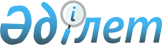 Об установлении квоты рабочих мест для лиц, состоящих на учете службы пробации уголовно-исполнительной инспекции, а также для лиц, освобожденных из мест лишения свободы, и несовершеннолетних выпускников интернатных организаций в городе Экибастузе на 2015 год
					
			Утративший силу
			
			
		
					Постановление акимата города Экибастуза Павлодарской области от 30 января 2015 года № 96/2. Зарегистрировано Департаментом юстиции Павлодарской области 10 февраля 2015 года № 4300. Утратило силу в связи с истечением срока действия (письмо руководителя аппарата акима города Экибастуза Павлодарской области от 31 декабря 2015 года N 24/1-23/1185)      Сноска. Утратило силу в связи с истечением срока действия (письмо руководителя аппарата акима города Экибастуза Павлодарской области от 31.12.2015 N 24/1-23/1185).

      В соответствии с пунктом 1 статьи 21 Трудового кодекса Республики Казахстан от 15 мая 2007 года, подпунктами 5-5), 5-6) статьи 7 Закона Республики Казахстан от 23 января 2001 года "О занятости населения", в целях социальной защиты и обеспечения занятости лиц, состоящих на учете службы пробации уголовно-исполнительной инспекции, а также для лиц, освобожденных из мест лишения свободы и несовершеннолетних выпускников интернатных организаций, акимат города Экибастуза ПОСТАНОВЛЯЕТ:

      1. Установить квоты рабочих мест:

      для лиц, состоящих на учете службы пробации уголовно-исполнительной инспекции в размере двух процентов от общей численности рабочих мест;

      для лиц, освобожденных из мест лишения свободы в размере двух процентов от общей численности рабочих мест;

      для несовершеннолетних выпускников интернатных организаций в размере одного процента от общей численности рабочих мест.

      2. Государственному учреждению "Отдел занятости и социальных программ акимата города Экибастуза" обеспечить содействие в трудоустройстве лицам, состоящим на учете службы пробации уголовно-исполнительной инспекции, а также лицам, освобожденным из мест лишения свободы, и несовершеннолетним выпускникам интернатных организаций на квотируемые рабочие места путем выдачи соответствующих направлений работодателям.

      3. Контроль за исполнением данного постановления возложить на курирующего заместителя акима города Экибастуза.

      4. Настоящее постановление вводится в действие по истечении десяти календарных дней после дня его первого официального опубликования.


					© 2012. РГП на ПХВ «Институт законодательства и правовой информации Республики Казахстан» Министерства юстиции Республики Казахстан
				
      Аким города Экибастуза

А. Вербняк
